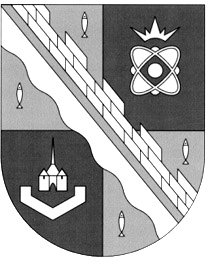 администрация МУНИЦИПАЛЬНОГО ОБРАЗОВАНИЯ                                        СОСНОВОБОРСКИЙ ГОРОДСКОЙ ОКРУГ  ЛЕНИНГРАДСКОЙ ОБЛАСТИКОМИТЕТ ФИНАНСОВРАСПОРЯЖЕНИЕот 25.11.2014 № 37-рО внесении изменений в распоряжение комитета финансов Сосновоборского городского округа от 19.05.2014 № 14-р «Об утверждении форм к административному регламенту исполнениякомитетом финансов Сосновоборского городскогоокруга муниципальной функции по контролюв сфере закупок, работ, услуг для обеспечения Сосновоборского городского округа»В соответствии с пунктом 3 статьи 99 Федерального закона от 05.04.2013 № 44-ФЗ,  приказом Минфина от 13.11.2013 № 537 «Об утверждении порядка согласования применения закрытых способов определения поставщиков (подрядчиков, исполнителей), возможности заключения (заключения) контракта с единственным поставщиком (подрядчиком, исполнителем)», постановлением администрации от 18.02.2014 № 319 «Об утверждении Порядка осуществления комитетом финансов Сосновоборского городского округа полномочий по внутреннему муниципальному финансовому контролю и контролю в сфере закупок товаров, работ, услуг для обеспечения муниципальных нужд Сосновоборского городского округа», постановлением администрации от 19.05.2014 № 1079 «Об утверждении административного регламента исполнения комитетом финансов Сосновоборского городского округа  муниципальной функции по контролю закупок  товаров, робот, услуг для обеспечения муниципальных нужд Сосновоборского городского округа»: Вести изменения в распоряжение от 19.05.2014 № 14-р «Об утверждении форм к административному регламенту исполнения комитетом финансов Сосновоборского городского округа муниципальной функции по контролю в сфере закупок, работ, услуг для обеспечения  Сосновоборского городского округа».Утвердить приложения № 11,15,16 в новой редакции.Руководителю сектора финансового контроля комитета финансов Л. Л. Сидоренко довести данное распоряжение до главных распорядителей средств.Настоящее распоряжение вступает в силу с момента подписания.Контроль за выполнением распоряжения возложить на руководителя сектора финансового контроля.Заместитель главы администрации,председатель комитета финансов					              О.Г. КозловскаяИсп. Л. Л. Сидоренкотел. (881369) 299-60УТВЕРЖДЕНО распоряжением комитета финансовСосновоборского городского округа                       от  25.11.2014 №   37-р                   Приложение № 11(На бланке Заявителя)Уважаемый (ая) _________________!                          (имя, отчество)В связи с тем, что по результатам проведения муниципальным заказчиком (указать наименование)__________________  (открытый конкурс, двухэтапный конкурс, конкурс с ограниченным участием, повторный конкурс, электронный аукцион, запрос котировок, запрос предложений) по осуществлению закупки ________________(указать наименование предмета контракта, а в случае выделения лота - наименование предмета контракта по лоту) _______________________  (открытый конкурс, двухэтапный конкурс, конкурс с ограниченным участием, повторный конкурс, электронный аукцион, запрос котировок, запрос предложений) признан несостоявшимся, контракт не был заключен, вследствие чего определение поставщика (подрядчика, исполнителя) не состоялось. Сообщаем сведения о проведенной процедуре закупки: Извещение о проведении _____  (наименование конкурсной процедуры) №____ от «____» _________ 20__ г.Протокол рассмотрения заявок №_____ от «___» __________ 20__г.Учитывая вышеизложенное, а также в соответствии с частью 1 статьи 55 (или частью 7 статьи 55, частью 1 статьи 71, частью 2 статьи 71, частью 3 статьи 71, частью 1 статьи 79, частью 3 статьи 79, частью 18 статьи 83) Федерального закона от 5 апреля . № 44-ФЗ «О контрактной системе в сфере закупок товаров, работ, услуг для обеспечения государственных и муниципальных нужд» муниципальный заказчик (заказчик) (указать наименование)____________________ просит Вас согласовать возможность заключения контракта __________________ (указать предмет контракта) с единственным поставщиком (подрядчиком, исполнителем) ___________________________________(указать его наименование, ИНН, место нахождения).Основанием для рассмотрения возможности согласования заключения контракта является письменное согласие поставщика (подрядчика, исполнителя) ____________________________(указать его наименование, номер и дату письма) о согласии заключить с муниципальным заказчиком (заказчиком) ____________________ (указать наименование заказчика) контракт ______________________ (указать предмет контракта) в соответствии с требованиями документации о закупке и по цене ________________ (указать цену контракта), не превышающей начальную (максимальную) цену контракта, указанную в извещении о проведении процедуры закупки. Приложения:Копия извещения о проведении конкурсной процедуры.Копия протокола рассмотрения заявок на участие в конкурсных процедурах (копия оригинала).Документация об электронном аукционе, конкурсная документация и т.п.Копия обоснования НМЦК (копия оригинала, с рассчитанным коэффициентом вариации – Приказ Министерства экономического развития РФ от 02.10.13 № 567).Копия приказа (распоряжения) о выборе способа определения поставщика.Копия приказа о назначении на должность директора (заказчика).Согласие поставщика на заключение контракта (оригинал) (приложение № 14, распоряжение КФ СГО ЛО № 14-р).Декларация о соответствии участника конкурса установленным требованиям 44-ФЗ (оригинал).Декларация о принадлежности СМП и СОНО (если требование установлено) (оригинал).Информация о поставщике (выписка из ЕГРЮЛ (не старше 6 мес. с даты размещения извещения о проведении закупки в ЕИС пп. 1 п. 2 ст. 51 Закона № 44-ФЗ), сертификаты, свидетельства, «Приказ» об одобрении заказчиком совершения сделок посредством электронных аукционов и т.п. с указанием максимальной суммы сделки; приказ о назначении генерального директора).При этом, если Обращение направлено по результатам несостоявшегося повторного конкурса или несостоявшегося запроса предложений, проведенного в соответствии с пунктом 8 части 2 статьи 83 Федерального закона № 44-ФЗ, к такому Обращению должны быть приложены документы  по всем предшествующим несостоявшимся процедурам определения поставщика (подрядчика, исполнителя), явившимся основанием для проведения таких повторного конкурса, запроса предложений.К Обращению, помимо документов, указанных выше, прилагается доверенность, выданная и оформленная в соответствии с гражданским законодательством, или ее заверенная копия, либо иной документ, подтверждающий полномочия лица на осуществление действий от имени заказчика, уполномоченного органа, уполномоченного учреждения (копия решения о назначении или об избрании либо приказ о назначении физического лица на должность, в соответствии с которым такое физическое лицо обладает правом действовать от имени заказчика, уполномоченного органа, уполномоченного учреждения без доверенности). К обращению также могут быть приложены иные документы, которые могут иметь значение для рассмотрения Обращения.______________			_______________	          _______________________  ( должность)			                     (подпись)	   	                  (расшифровка подписи)Ф.И.О. исполнителя, номер контактного телефонаУТВЕРЖДЕНО распоряжением комитета финансовСосновоборского городского округа                       от 25.11.2014  №  37-р                    Приложение № 15Уведомлениеоб осуществлении закупки у единственного поставщикаСведения о заказчике: (наименование, адрес, ИНН)  Сведения о единственном поставщике (исполнителе): (наименование, место нахождения, ИНН)Сведения о заключенном контракте: Предмет контракта - Дата заключения - Номер контракта - Цена контракта - Номер реестровой записи в реестре контрактов - Срок действия контракта - Основание заключения контракта: (соответствующий пункт ч.1 ст. 93 Закона № 44-ФЗ).Приложения:Копия заключенного контракта.Обоснование заключения контракта. В качестве обоснования можно представить отчет, если он разрабатывался заказчиком при подготовке документов для проведения закупки у единственного поставщика (ч. 3 ст. 93 Закона № 44-ФЗ).При осуществлении закупки у единственного поставщика (подрядчика, исполнителя) в случаях, предусмотренных пунктами 6, 9 и 34 части 1 ст. 93 Закона № 44-ФЗ, заказчик обязан уведомить в срок не позднее одного рабочего дня с даты заключения контракта контрольный орган в сфере закупок о такой закупке.исх. №__ от _________200__г         Заместителю главы администрации,         председателю комитета финансов                                  Ф.И.О.(На бланке поставщика (исполнителя, подрядчика)Исх. от «__»______ «_____» №___Руководителю (указать наименования муниципального заказчика, либо заказчика в соответствии с ч.1 ст. 15 Федерального закона № 44-ФЗ)Обоснование начальной (максимальной) цены контрактаОбоснование начальной (максимальной) цены контрактаОбоснование начальной (максимальной) цены контрактаОбоснование начальной (максимальной) цены контрактаОбоснование начальной (максимальной) цены контрактаОбоснование начальной (максимальной) цены контрактаОбоснование начальной (максимальной) цены контрактаОбоснование начальной (максимальной) цены контрактаОбоснование начальной (максимальной) цены контрактаОбоснование начальной (максимальной) цены контрактаОбоснование начальной (максимальной) цены контракта(указывается предмет контракта)(указывается предмет контракта)(указывается предмет контракта)(указывается предмет контракта)(указывается предмет контракта)(указывается предмет контракта)(указывается предмет контракта)(указывается предмет контракта)(указывается предмет контракта)(указывается предмет контракта)(указывается предмет контракта)Основные характеристики оказываемых услуг:Основные характеристики оказываемых услуг:Основные характеристики оказываемых услуг:Основные характеристики оказываемых услуг:Используемый метод определения НМЦК с обоснованием:Используемый метод определения НМЦК с обоснованием:Используемый метод определения НМЦК с обоснованием:Используемый метод определения НМЦК с обоснованием:Расчет НМЦК:Расчет НМЦК:Расчет НМЦК:Расчет НМЦК:Расчет НМЦК:Расчет НМЦК:Расчет НМЦК:Расчет НМЦК:Расчет НМЦК:Расчет НМЦК:Расчет НМЦК:п/пНаименованиеИсточник №1*, руб.Источник №2*, руб.Источник №3*, руб.Квадратич. отклонениеКоэфф. Вариации, %Средняя цена ед. товара*, руб.кол-во, шт.НМЦК, руб.НМЦК, руб.1ИТОГО:ИТОГО:ИТОГО:ИТОГО:ИТОГО:ИТОГО:ИТОГО:ИТОГО:ИТОГО:Дата подготовки обоснования НМЦКДата подготовки обоснования НМЦКДата подготовки обоснования НМЦКДата подготовки обоснования НМЦКДата подготовки обоснования НМЦК(дата)(дата)(дата)(дата)(дата)(дата)<*> Цены указаны за оказание услуги, включающие все расходы, связанные с исполнением контракта, в том числе расходы на уплату налогов, сборов и других обязательных платежей. Цена также включает в себя стоимость доставки сопутствующих материалов.<*> Цены указаны за оказание услуги, включающие все расходы, связанные с исполнением контракта, в том числе расходы на уплату налогов, сборов и других обязательных платежей. Цена также включает в себя стоимость доставки сопутствующих материалов.<*> Цены указаны за оказание услуги, включающие все расходы, связанные с исполнением контракта, в том числе расходы на уплату налогов, сборов и других обязательных платежей. Цена также включает в себя стоимость доставки сопутствующих материалов.<*> Цены указаны за оказание услуги, включающие все расходы, связанные с исполнением контракта, в том числе расходы на уплату налогов, сборов и других обязательных платежей. Цена также включает в себя стоимость доставки сопутствующих материалов.<*> Цены указаны за оказание услуги, включающие все расходы, связанные с исполнением контракта, в том числе расходы на уплату налогов, сборов и других обязательных платежей. Цена также включает в себя стоимость доставки сопутствующих материалов.<*> Цены указаны за оказание услуги, включающие все расходы, связанные с исполнением контракта, в том числе расходы на уплату налогов, сборов и других обязательных платежей. Цена также включает в себя стоимость доставки сопутствующих материалов.<*> Цены указаны за оказание услуги, включающие все расходы, связанные с исполнением контракта, в том числе расходы на уплату налогов, сборов и других обязательных платежей. Цена также включает в себя стоимость доставки сопутствующих материалов.<*> Цены указаны за оказание услуги, включающие все расходы, связанные с исполнением контракта, в том числе расходы на уплату налогов, сборов и других обязательных платежей. Цена также включает в себя стоимость доставки сопутствующих материалов.<*> Цены указаны за оказание услуги, включающие все расходы, связанные с исполнением контракта, в том числе расходы на уплату налогов, сборов и других обязательных платежей. Цена также включает в себя стоимость доставки сопутствующих материалов.<*> Цены указаны за оказание услуги, включающие все расходы, связанные с исполнением контракта, в том числе расходы на уплату налогов, сборов и других обязательных платежей. Цена также включает в себя стоимость доставки сопутствующих материалов. В целях экономии бюджетных средств муниципальный заказчик принял решение установить начальную максимальную цену контракта в пределах выделенного лимита финансирования, не превышающую _______ рублей ____ копеек (в случае установления лимита).Начальная (максимальная) цена контракта составляет __________ (______) рублей ______ копеек.                                                                                                                                                                                                                                                 В целях экономии бюджетных средств муниципальный заказчик принял решение установить начальную максимальную цену контракта в пределах выделенного лимита финансирования, не превышающую _______ рублей ____ копеек (в случае установления лимита).Начальная (максимальная) цена контракта составляет __________ (______) рублей ______ копеек.                                                                                                                                                                                                                                                 В целях экономии бюджетных средств муниципальный заказчик принял решение установить начальную максимальную цену контракта в пределах выделенного лимита финансирования, не превышающую _______ рублей ____ копеек (в случае установления лимита).Начальная (максимальная) цена контракта составляет __________ (______) рублей ______ копеек.                                                                                                                                                                                                                                                 В целях экономии бюджетных средств муниципальный заказчик принял решение установить начальную максимальную цену контракта в пределах выделенного лимита финансирования, не превышающую _______ рублей ____ копеек (в случае установления лимита).Начальная (максимальная) цена контракта составляет __________ (______) рублей ______ копеек.                                                                                                                                                                                                                                                 В целях экономии бюджетных средств муниципальный заказчик принял решение установить начальную максимальную цену контракта в пределах выделенного лимита финансирования, не превышающую _______ рублей ____ копеек (в случае установления лимита).Начальная (максимальная) цена контракта составляет __________ (______) рублей ______ копеек.                                                                                                                                                                                                                                                 В целях экономии бюджетных средств муниципальный заказчик принял решение установить начальную максимальную цену контракта в пределах выделенного лимита финансирования, не превышающую _______ рублей ____ копеек (в случае установления лимита).Начальная (максимальная) цена контракта составляет __________ (______) рублей ______ копеек.                                                                                                                                                                                                                                                 В целях экономии бюджетных средств муниципальный заказчик принял решение установить начальную максимальную цену контракта в пределах выделенного лимита финансирования, не превышающую _______ рублей ____ копеек (в случае установления лимита).Начальная (максимальная) цена контракта составляет __________ (______) рублей ______ копеек.                                                                                                                                                                                                                                                 В целях экономии бюджетных средств муниципальный заказчик принял решение установить начальную максимальную цену контракта в пределах выделенного лимита финансирования, не превышающую _______ рублей ____ копеек (в случае установления лимита).Начальная (максимальная) цена контракта составляет __________ (______) рублей ______ копеек.                                                                                                                                                                                                                                                 В целях экономии бюджетных средств муниципальный заказчик принял решение установить начальную максимальную цену контракта в пределах выделенного лимита финансирования, не превышающую _______ рублей ____ копеек (в случае установления лимита).Начальная (максимальная) цена контракта составляет __________ (______) рублей ______ копеек.                                                                                                                                                                                                                                                Контрактный управляющий:Контрактный управляющий:Контрактный управляющий:(должность)(должность)(подпись)(расшиврофка подписи)(расшиврофка подписи)(расшиврофка подписи)(расшиврофка подписи)(расшиврофка подписи)Согласовано:(руководитель организации)(руководитель организации)(должность)(должность)(подпись)(расшиврофка подписи)(расшиврофка подписи)(расшиврофка подписи)(расшиврофка подписи)(расшиврофка подписи)